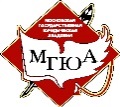 Уважаемый  Сергей Юрьевич!Приглашаем Вас и Ваших коллег принять участие в V Бизнес-конференции «Уголовная ответственность руководителей организаций, владельцев бизнеса и участников стартап-проектов», которая состоится 7 апреля 2023 года в новом корпусе Московского государственного юридического университета имени О.Е. Кутафина (МГЮА) в рамках X Московского международного юридического форума, а также просим распространить информацию о мероприятии среди адвокатов.  По согласованию с организаторами конференции конкретные участники могут выступить в роли спикера или эксперта.Конференция пройдет в очном формате при соблюдении санитарно-эпидемиологических правил. В ходе работы конференции предполагается обсуждение следующих тем:- уголовно-правовая охрана порядка регистрации и ведения экономической деятельности;- преступное нарушение договорных обязательств;- служебные и должностные преступления;- новый бизнес: уголовно-правовые риски;- уголовная ответственность за нарушение антисанкционного законодательства.В качестве спикеров и экспертов выступят ведущие ученые, представители государственных органов и практикующие юристы.Для участия в конференции необходимо пройти электронную регистрацию на официальном сайте по ссылке: http://crimconf.ru/business-2023 . Адвокатам при платном участии выдается сертификат с указанием количества часов. Конференция начнет свою работу 7 апреля 2023 года в 11 часов 00 минут в Университете имени О.Е. Кутафина (МГЮА) по адресу: г. Москва, наб. Шитова, д. 72.Регистрация участников начнется в 10 часов 30 минут. Вся актуальная информация о формате и программе конференции будет появляться на сайте: www.crimconf.ruПо итогам мероприятия предлагается опубликование статей участников в периодическом научном издании кафедры уголовного права, индексируемом в РИНЦ. Статьи, соответствующие требованиям к опубликованию (приложены к информационному письму), должны быть направлены в срок не позднее 3 апреля 2023 года по адресу crimconfmsal@gmail.com По всем возникающим вопросам можете обращаться к оргкомитету конференции: Воронин ВячеславТел: +7 (925) 531-63-35E-mail: v.w.n@ya.ru  Бимбинов АрсенийТел: +7 (925) 519-03-22E-mail: bimbinov@yandex.ru  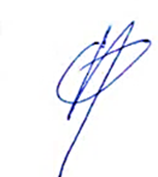 Заведующий кафедройуголовного права							И.Э. Звечаровский Партнеры конференции: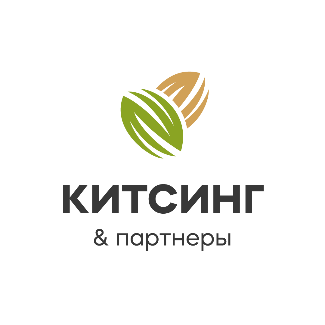 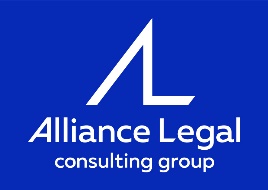 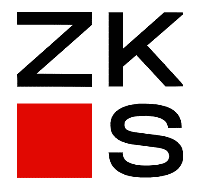 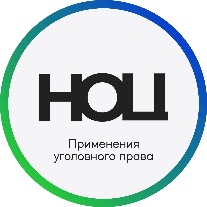 ТРЕБОВАНИЯ К ОПУБЛИКОВАНИЮ МАТЕРИАЛОВ В НАУЧНОМ ИЗДАНИИ КАФЕДРЫ УГОЛОВНОГО ПРАВА (РИНЦ)Статьи по итогам V Бизнес-конференции «Уголовная ответственность руководителей организаций, владельцев бизнеса и участников стартап-проектов» должны быть направлены в срок не позднее 3 апреля 2023 года.Текст статьи должен быть набран в редакторе Microsoft Word в формате .doc или .docx; шрифт – Times New Roman; кегль – 14 пт; выравнивание – по ширине, абзацный отступ – 1,25 см; междустрочный интервал – полуторный; поля: левое – 2,5 см, правое – 1 см, верхнее и нижнее – 2 см.Структура статьи: Ф. И. О. автора, контактные и иные данные об авторе (в том числе: место работы/учебы с указанием адреса, должность, ученая степень, ученое звание, e-mail), название статьи, аннотация (100-120 слов), ключевые слова (5 слов), текст статьи, библиографический список. Название, ключевые слова и аннотация переводятся на английский язык. В статье должны быть подстрочные ссылки, вынесенные из текста вниз страницы (в сноску), на все используемые источники. При оформлении ссылок необходимо руководствоваться библиографическим ГОСТом 7.0.5-2008. Нумерация сплошная (например, с 1-й по 13-ю); шрифт – Times New Roman; кегль – 10 пт; выравнивание – по ширине, абзацный отступ – 1,25 см; междустрочный интервал – одинарный. В тексте знак сноски ставится перед знаком препинания.В библиографический список включается только использованная при написании статьи научная литература. Ссылки на другие источники (нормативные акты, материалы судебной практики, интернет-ресурсы и прочее) оформляются в виде подстрочных сносок по тексту статьи.Общий объем направляемого материала (с библиографическим списком, аннотацией и ключевыми словами) должен быть в пределах от 7 до 12 страниц.Использование надстрочных знаков для корректного отображения статей Уголовного кодекса РФ обязательно (например, «ст. 1591 УК РФ»).Работы студентов к опубликованию не принимаются.Структура статьи должна соответствовать прилагаемому образцу (ПРИЛОЖЕНИЕ № 1). Все статьи направляются в электронном виде по адресу: crimconfmsal@gmail.com В наименовании файла с текстом статьи необходимо указывать фамилию автора: «Фамилия_статья.doc/docx».При оформлении статей можно руководствоваться общими правилами, действующими для журналов Университета имени О.Е. Кутафина (МГЮА). Информация доступна на портале: http://portal-msal.ru/Все соответствующие формальным требованиям материалы проходят научное рецензирование и редактирование. Статья должна быть оригинальной (менее 40% заимствований при проверке в системе Антиплагиат), написанной в рамках темы мероприятия и отвечающей критериям научной новизны. В статье должны быть отражены результаты научного исследования, основанного на анализе теоретических конструкций, нормативных актов, материалов правоприменительной практики. Положительное решение об опубликовании принимается только в случае соответствия статьи описанным выше требованиям. ПРИЛОЖЕНИЕ № 1Иванов Иван Иванович,доцент кафедры уголовного праваМосковского государственного юридического университетаимени О.Е. Кутафина (МГЮА),кандидат юридических наук, доцент. mail@msal.ru125933, Москва, Садовая-Кудринская ул., дом 9ПРЕДМЕТ ПРЕСТУПЛЕНИЯ, ПРЕДУСМОТРЕННОГО СТАТЬЕЙ 2381 УК РФАннотация. В статье предлагается анализ…Ключевые слова: преступление, наказание…THE SUBJECT OF THE CRIME UNDER ARTICLE 2381 OF THE CRIMINAL CODE OF THE RUSSIAN FEDERATIONAnnotation. The article offers an analysis…Keywords: crime, punishment…Текст, текст, текст, текст, текст, текст, текст, текст, текст, текст, текст, текст, текст, текст, текст, текст, текст, текст, текст, текст, текст, текст, текст, текст, текст, текст, текст, текст, текст, текст, текст, текст.Библиографический список1.	Рарог А.И., Понятовская Т.Г. Объект и система медицинского уголовного права // Всероссийский криминологический журнал. – 2019. – Т. 13. – № 5. – С. 816-824. МИНОБРНАУКИ РОССИИфедеральное государственноебюджетное образовательное учреждениевысшего образования«Московский государственныйюридический университетимени О.Е. Кутафина (МГЮА)»(Университет имени О.Е. Кутафина (МГЮА))Садовая-Кудринская ул., д. 9, Москва, 125993Тел.: 	(499) 244-88-88; Факс: (499) 254-98-69e-mail: msal@msal.ru; http://www.msal.ru ОКПО 02066581; ОГРН 1027739180380;ИНН/КПП 7703013574/77030100120 марта 2023 г. № б\нМИНОБРНАУКИ РОССИИфедеральное государственноебюджетное образовательное учреждениевысшего образования«Московский государственныйюридический университетимени О.Е. Кутафина (МГЮА)»(Университет имени О.Е. Кутафина (МГЮА))Садовая-Кудринская ул., д. 9, Москва, 125993Тел.: 	(499) 244-88-88; Факс: (499) 254-98-69e-mail: msal@msal.ru; http://www.msal.ru ОКПО 02066581; ОГРН 1027739180380;ИНН/КПП 7703013574/77030100120 марта 2023 г. № б\нПрезиденту адвокатсвой палаты Рязанской области                                                  Кочеткову С. Ю.                       390000, Рязань, ул. Радищева, д. 55Президенту адвокатсвой палаты Рязанской области                                                  Кочеткову С. Ю.                       390000, Рязань, ул. Радищева, д. 55